Утверждено Советом МДОО «НОРС-Р»27 мая 2019 года.Изменения внесены Оргкомитетом в январе 2022 г.ПОЛОЖЕНИЕ 
о российском скаутском слёте скаутов – разведчиков России – на территории Республики Карелия «Фестиваль безопасности».1. Общие положения1.1. Настоящее Положение определяет условия и порядок проведения российского скаутского слёта «Фестиваль безопасности». 1.2. Российский скаутский слёт «Фестиваль безопасности» (далее – Слет) проводится в период с 1 по 7 августа 2022 года в Карелии по инициативе Межрегиональной детской общественной неполитической организации разведчиков-скаутов НОРС-Р, организацией Российских Юных разведчиков, при поддержке правительства Республики Карелия. Участие в подготовке и программе принимают другие скаутские и общественные организации Российской Федерации.  1.3. Окончательное решение по проведению слета (или не возможности проведения слета) принимает оргкомитет в зависимости от ситуации с развитием Корона вирусной инфекции и других обстоятельств до 30 апреля 2022 года. 1.4. Слет является массовым молодежным мероприятием.1.5. Местом проведения Слета – Республика Карелия, Прионежский район, ЦАО Ялгора, размещение участников слета на с.х.полях в 2 км. Сроки 1-7 августа 2022 года. Планируемое количество участников до 1500 человек.2. Цели и задачи Слета2.1. Слет проводится с целью содействия развитию скаутского движения России,  введению новых программ безопасного активного отдыха, консолидации молодежных организаций Карелии.2.2. Задачи Слета:Развитие скаутского движения России, придание инновационного характера программам организаций, патриотизма, гражданской актуальности;Апробация новых методик безопасности активных программ на природе, поддержание развития детского туризма и летнего отдыха; создание условий для дальнейшего развития скаутского движения России, усиления потенциала и ресурсов Межрегиональной детской общественной неполитической организации разведчиков-скаутов «НОРС-Р», региональных общественных скаутских организаций и организаций, работающих на основе скаутской методики;организация обмена опытом работы скаутских объединений из различных регионов России и зарубежных стран, развитие межрегионального и международного скаутского сотрудничества;ознакомление представителей регионов России и зарубежных стран с возможностями Республики Карелии, как территории событийного туризма, активного туризма;3. Орг комитет3.1. Комитет создается заинтересованными сторонами по согласованию и утверждается Советом НОРС-Р.3.2. Комитет решает следующие задачи:утверждает программу и план подготовки; содействует решению организационных вопросов проведения;содействует организации работы по привлечению ресурсов, необходимых для проведения;содействует решению иных вопросов, связанных с проведением Слета.3.3 Организатором Слета является Межрегиональная детская общественная неполитическая организация «НОРС-Р».3.4. Руководителем Слета назначается Воздвиженский С.Э. – координатор МДОО «НОРС-Р».3.5. Совместно с правительством Республики Карелии создается совещательный орган (Государственный организационный комитет) для согласования решения вопросов по подготовке и проведении проекта.4. Участники Слета4.1. Участниками являются делегации НОРС-Р, ОРЮР, скаутских объединений и детских организаций, работающих по скаутскому методу из регионов России и зарубежных стран. А также детские группы, желающие познакомиться на практике с деятельностью российских скаутов. Участники до 8 лет могут быть только с родителями или опекунами. Предполагаемый количественный состав – до 1500 человек.4.2. Заявки на участие в Слете направляются в Межрегиональную детскую общественную неполитическую организацию разведчиков-скаутов НОРС-Р (далее – НОРС-Р). Количественный и возрастной состав делегаций согласовывается при подаче заявки.4.3. Формы заявки и дополнительная информация о порядке участия в слете размещены на веб-сайте НОРС по адресу: nors-r.ru и сайте  Jamboree.ru4.4. Регистрация групп начинается с 1 апреля 2022 года.   Взнос участника определяется в размере: Для членов НОРС-Р оплативших первый взнос в 2019 году -  2500 рублей (первая часть - 500 рублей выплачивалась в срок до  31 декабря 2019 года – «членский взнос») и остальная часть до 1 июня 2022 года. Взнос является неотъемлемой частью финансирования программы и не возвращается, возможна замена участников и коррекция состава до 10 процентов численности. Оплата взносов в 2022 году повышенная и составляет 6000 рублей с участника. Посещение участников не членами делегаций во время проведения слета может быть ограничено по санитарным требованиям.Руководители скаутских групп НОРС-Р (согласно решению конференции) освобождаются от взносов. Члены СТАФФ оплачивают членский взнос 500 рублей. Дополнительные руководители (1 на 10 участников) оплачивают членский взнос 500 рублей.Участникам других скаутских и молодежных организаций условия участия определяются персонально. Заявки высылаются на адрес оргкомитета или офиса НОРС-Р (адреса), взносы перечисляются на счет МДОО НОРС-Р в размере 6000 р. С пометкой «благотворительный взнос на уставную деятельность организации» до 1 июня 2022г.Оргкомитет может рассмотреть заявления от руководителей скаутских групп на снижение стоимости или освобождение от основного взноса конкретных участников на основании заявлений от руководителей.4.5. Организаторы берут на себя обязательства санитарной подготовки поляны, соблюдения требований безопасности, обеспечения питьевой водой, атрибутикой и программой в соответствии со сметой привлеченных средств, кадровых ресурсов и взносов. 4.6.  Участники слета делятся на 4-5 дружин. Основная единица слета – группа, во главе с руководителем.4.7. Отдельно размещаются организаторы слета – СТАФФ и группы родителей с детьми дошкольного возраста – БОБРЫ.4.8. Программа многоуровневая и рассчитана на разновозрастные требования, проходят общие мероприятия.5. Основное содержание программы Слета.5.1. Основные точки программы.-Заезд участников.- Строительство стоянок и освящение.- Церемония открытия слета.- Проведение образовательных активитетов: 1. Горный, 2. Морской, 3. Походный, 4. Трудовой.- Соревнования и тренинги по первой помощи и программе скаутской подготовки.- Походные программы.- Программы по дружинам.- День Памяти Верных, литургия (церемонии посвященные истории скаутов России)- Церемония закрытия слета.5.2. Образовательный курс по программам Программы разработаны на 2-3 уровня: ознакомительно-игровой для волчат (с 8 до 11 лет), деятельностный - для скаутов (12-14 лет), предпрофессиональный - для старших скаутов (от15 лет):«Горный активитет» - программа обучения и тренировки обучения по альпинисткой программы не категорийного уровня, направленная на овладение навыками альпинизма, взаимодействия группы и прохождения тренировочного маршрута на рельефе Ялгоры. Применение беседок, восьмерок, жумаров, веревок, техники лазания, изучения узлов, тактики восхождения. Цель – овладение безопасными навыками, оказание первой помощи. По результатам участникам, успешно прошедших программу, выдается нашивка. «Морской активитет» - навыки выживания и безопасной деятельности на воде. Овладение навыками управление маломерными судами, парусная практика, оказание помощи на воде. К участию допускаются только умеющие плавать. Применение маломерных и спортивных плавсредств.«Трудовой активитет» – организация и проведение добрых дел, направленных на решение социальных проблем местного сообщества силами скаутов (строительство малых объектов, экологическая деятельность и др.); «Походный активитет». Проведение программы в походных условиях, протяженностью до 15 км. С выходом на побережье Онежского озера. Обучение навыкам поисково-спасательных работ, ориентированию, навыкам пешеходного туризма.Духовная программа – программа личностного развития через приобщение к духовным ценностям (освещение лагеря, организация работы полевого храма, День памяти Верных, литургия, знакомство с местами героического подвига);Программа патрульных соревнований по первой помощи в дружинах и группах в соответствии со скаутским методом, гонка патрулей.«Pro Скаут» - работа Медиацентра, wi-fi поляна, ежедневная общеджамборийская рефлексия, вечерние информационные фото и кино дневники, социально – психологическое сопровождение, проведение социологического исследования среди участников слета; «День Республики Карелия» - знакомство с культурными особенностями Карелии, представление других регионов России.«Родительский день» - организация посещения джамборийской поляны родителями, общественностью, всеми заинтересованными лицами, Молодежный совет НОРС-Р, руководительское совещание НОРС-Р Специальная ежедневная программа для волчат (скаутов младшего школьного возраста) Отдельная программа для стаффа – поддержка волонтеров – организаторов лагеря, отдельная лагерная программа. Программа подлагеря бобрят (дошкольников).Программа старших скаутов. По действующей программе старших скаутов, поход – приключение на воде или другой вариант.Международная программа – приглашение иностранных групп, экскурсионная программа, официальные встречи у костра, сопровождение иностранных групп.Другие программы разработанные Джамборийским комитетом.Подробная информация о мероприятиях Джамбори будет размещена на веб-сайте НОРС и на сайте Джамбори.6. Требования к участникам Джамбори6.1. Направляющие организации возлагают на руководителей делегаций ответственность за обеспечение жизни, здоровья и безопасности несовершеннолетних, проводят инструктаж по мерам безопасности во всех видах жизнедеятельности.6.2. Участники должны быть обеспечены необходимым для размещения в условиях полевого лагеря туристическим снаряжением, иметь медицинский допуск к участию в полевом лагере. Рекомендуется сделать прививку от клещевого энцефалита.6.3. Участие представителей делегаций в организации мероприятий  согласовывается с НОРС-Р после подачи заявки.6.4. Делегации могут быть выселены с поляны в случае нарушения инструкции по безопасности, правил пребывания, санитарных, пожарных и иных существующих норм при проведении палаточных лагерей. Взнос не возвращается. Купание на территории Слета запрещено. Участие в программе может быть продолжено и осуществляться по отдельному плану.6.5. Безопасность во время проведения программ Слета возлагается на организаторов.6.6. Команда и участники должны быть экипированы согласно разработанных Орг. комитетом инструкций.6.7. Все участники должны строго исполнять требования санитарной безопасности.7. Финансовые условия проведения Слета.7.1. Расходы на проезд, питание участников, оплату организационного взноса несут направляющие организации. Порядок оплаты расходов опубликован на веб-сайте НОРС-Р и Слета.7.2. Оргкомитет проводит работу по привлечению средств через гранты, пожертвования, другие источники. Региональное финансирование определяется по факту.8. Форс – мажор.8.1. В случае форс-мажорных обстоятельств и в том числе и санитарную обстановку по заболеванию корона-вирусной инфекцией и не возможности фактического проведения программы на местности, оргкомитет рекомендует группам предварительно зарегистрироваться на туристический маршрут и готовиться к самостоятельному прохождению маршрута. Оргкомитет обеспечивает атрибутикой Джамбори, и по возможности оборудованием и другой поддержкой.8.2. В обстоятельствах форс-мажора и фактического не проведения программы Джамбори на месте, оргкомитет предпринимает возможные действия по компенсации перечисленных взносов участникам в том числе: частичный возврат суммы и передача изготовленной атрибутики и приобретенного оборудования.9. Координация подготовки к Слету.9.1. Координация подготовительных мероприятий осуществляется Орг.комитетом  в городе Петрозаводске, утвержденного Советом НОРС-Р.9.2. Контактная информация штаб-квартиры НОРС:веб-сайт НОРС: http://nors-r.ruвеб-сайт Слета: http://jamboree.ru электронная почта: nors-r@mail.ruтелефон: 89210196017 – Воздвиженский Сергей.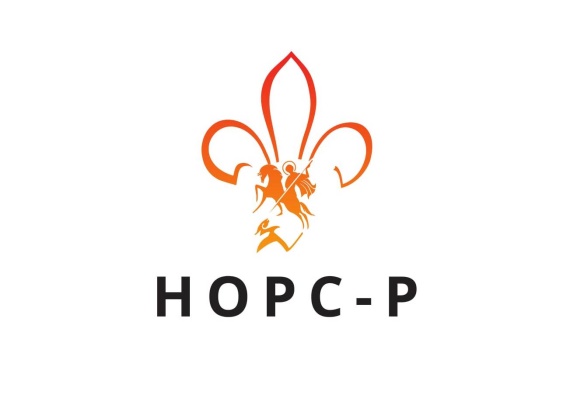 Межрегиональная детская	 общественная неполитическая организация разведчиков-скаутов«НОРС-Р»185033, Республика Карелия,  г. Петрозаводск, пр-т А. Невского, д.71, оф.301тел. +7 (8142) 53-05-83, +7 (921) 457-68-45e-mail: nors-r@mail.ru http://nors-r.ru